AFDELING AVRAAG 1: NUREMBERG WETTE EN VERLIES VAN BASIESE REGTE VAN DIE JOODSE VOLKBestudeer Bron A en Bron B en beantwoord die vrae wat volg.BRON A“Jode moet ‘n geel ster dra, Jode moet hulle fietse inhandig. Jode mag glad nie trems (treine) gebruik nie. Jode mag ook nie self bestuur nie. Jode mag net hulle inkopies doen tussen 3 en 5 en ook net by winkels wat ‘n plakaat op het wat sê “Joodse winkel”. Jode moet binne hulle huise wees teen 8 uur en mag ook nie eers buite in hulle tuine sit na dié tyd nie. Jode is verbied om teaters en ander plekke van ontspanning by te woon. Jode mag nie deelneem aan publieke sport nie.Swembaddens, tennisbane, hokkievelde en ander velde was verbode. Jode mag nie by Christine kuier nie. Jode moet na Joodse skole toe gaan.” Uittreksel uit die Dagboek van Anne Frank. 1942BRON B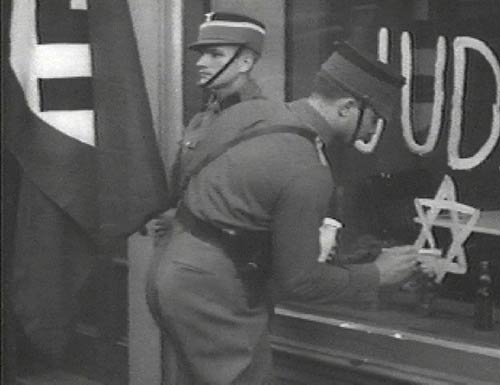 VRAAG 1Na watter wette verwys Anne Frank in Bron A, wat Jode beperk het?										                                    (1x1) (1)      Wat was die naam van die geel ster wat Jode moes dra?  	              (1x1) (1)   Identifiseer nog TWEE groepe wat vervolg is soos die Jode. 	              (1x1) (1)    Hoe stem Bron A ooreen met Bron B?  	         			              (2x1) (2)  Skryf ‘n paragraaf deur die bronne en jou eie kennis te gebruik van ongeveer 80 woorde (8 reels) oor die stelselmagtige vervolging van die Jode in Nazi Duitsland gedurende die Tweede Wêreldoorlog. Maak gebruik van die volgende punte as riglyn: Wette wat Jode beperk hetGhetto’sKristallnacht Die Finale Oplossing van die Joodse vraagstuk.(8)1.6  	Verwys na Bron A en Bron B. Is die bronne Primêre of Sekondêre bronne? Motiveer jou antwoord.                    						   (2x1) (2)VRAAG 2Pas kolom A by kolom B deur die korrekte letter te skryf bv. 2.1) F										(5x1) (5)VRAAG 3 TWEEDE WÊRELDOORLOG: EUROPABRON C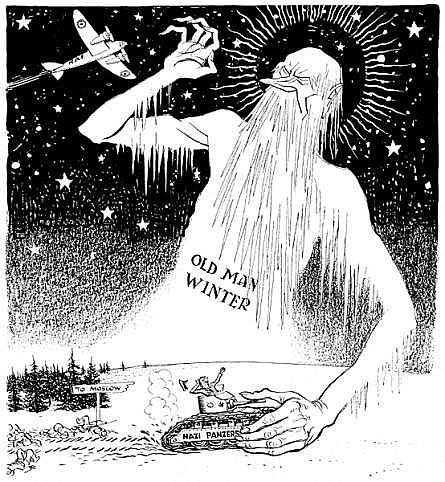 3.1	 Deur na die bron te kyk, wat word in die spotprent voorgestel.		        (2x1) (2)3.2 	Was die gebeure in die spotprent ‘n keerpunt in die Tweede Wêreldoorlog?          Motiveer jou antwoord.                    				                   (2x1) (2)											[25]___________________________________________________________________AFDELING B: USSR (KOMMUNISME) VS. VSA EN DIE WESTE (KAPITALISME)BRON D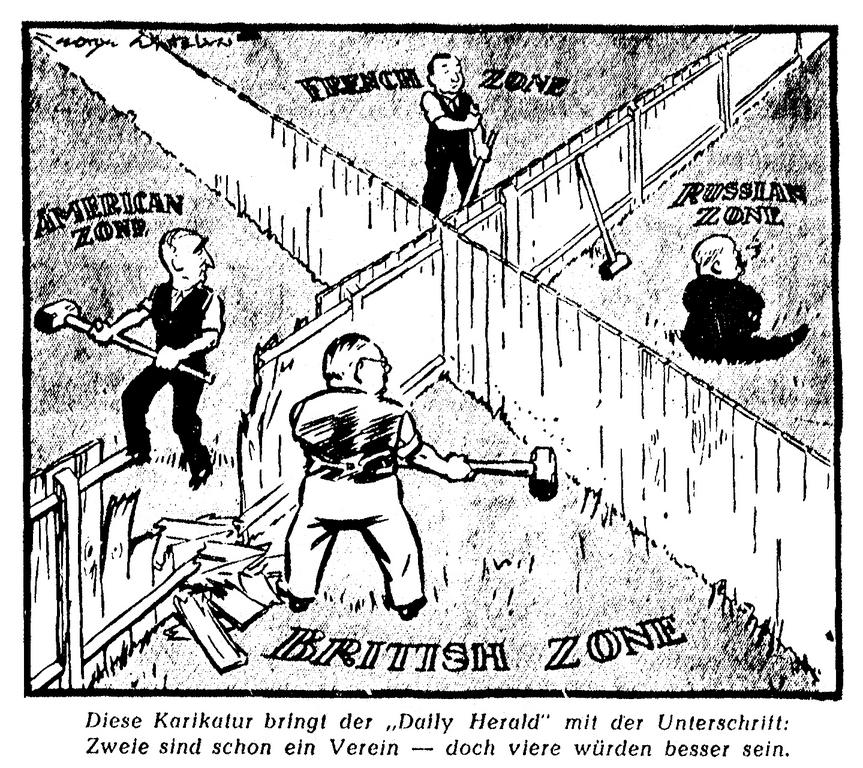 VRAAG 44.1   Verduidelik wat word in die spotprent voorgestel?	         		       (1x2) (2)4.2   Wie is persoon A en van watter land is hy afkomstig?           		       (1x1) (1)4.3   Verduidelik wat persone B, C en D in die spotprent besig is om te doen.     (1x1) (1)4.4   Hoe sou jy persoon A se houding beskryf? Waarom is die persoon se houding so t.o.v die ander mense en wat hulle doen?		                       	       (1x2) (2)4.5   Definieer die volgende konsepte:4.5.1 Ystergordyn									        (1x1) (1)4.5.2 Berlynse muur									        (1x1) (1)										               [8]VRAAG 5: WAPENWEDLOOP EN RUIMTEWEDLOOPBRON E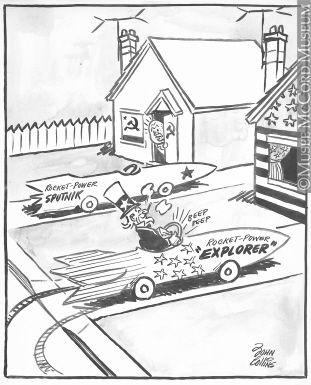 5.1   Wie is die twee lande wat in die spotprent voorgestel word? Gebruik die leidrade in die bron om jou antwoord te motiveer.					        (4x1) (4)5.2   Watter kompetisie tussen die twee lande word voorgestel in die spotprent? 												        (1x2) (2)5.3   Waarvoor was Spoetnik bekend? 					  	        (1x1) (1)5.4   Wie dink jy ondersteun die spotprentkunstenaar (watter land)? Motiveer jou antwoord. 									        (2x1) (2)(9)VRAAG 6  ATOOMBOME EN DIE BEGIN VAN KERNTYDPERKBRON F“Ek sal nooit vergeet hoe daardie mense gelyk het nie.  Hulle was so erg verbrand, dat hulle nie soos mense gelyk het nie.  Die helfte van hulle ore was weg en hulle oë was papgedruk.  Iemand langs my het gesmeek: ‘Help my! Gee my water!’ Die volgende oomblik was hy dood. Baie mense het hulle hare verloor, hulle tandvleis het gebloei en hulle het ′n uitslag op hulle vel gekry”. –‘n Ooggetuie van die bom wat op Hiroshima laat val is, Suzuko Numata. 6.1   Deur Bron F en jou eie kennis te gebruik, skryf ‘n paragraaf van ongeveer 80 woorde (8 reëls) oor die twee atoombomme wat die VSA op Japan gegooi het. Dink jy die optrede van die VSA was regverdig? Maak gebruik van die volgende as riglyne:Die gebeure van die twee atoombomme op Japan.Die effek wat dit op Japan gehad het.                                                             (8)											[25]	______________________________________________________________________GROOTTOTAAL 50 	                                        EKURHULENI NOORD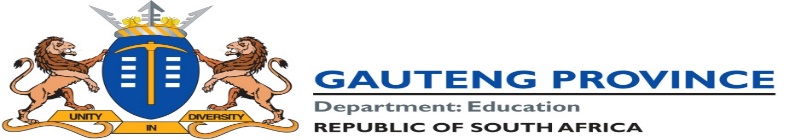 DISTRIk 11  Junie 2018	Graad 9 Eksamen	Instruksies: Beantwoord ALLE vrae. Skryf netjies en leesbaar. Beantwoord vrae op die vraestel  Die vraestel bestaan uit 11 bladsyeKolom AKolom B2.1 Mein KampfA) Alleenheerser2.2 DiktatorB) Anti-Jood2.3 HolocaustC) My stryd2.4 GestapoD) Die stelselmatige moord van 6 miljoen Jode in Europa gedurende die Tweede Wêreldoorlog2.5 Anti- SemitismeE) Geheime polisie